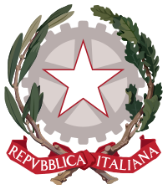 ISTITUTO SUPERIORE “SECUSIO”Liceo Classico - Liceo Linguistico - Liceo Artisticovia Madonna della Via n. 5/A - 95041 Caltagirone (CT) tel. 095/6136170 Liceo Artistico: Via Ex Matrice,153 – 95041 Caltagirone (CT) tel. 095/6136190C.F. 91028670874 Codice meccanografico: CTIS04700PE-mail: ctis04700p@istruzione.it – Pec ctis04700p@pec.istruzione.itSito web: www.liceosecusio.edu.itComunicazione n.        del Ai genitori dell’alunno/a                                                                                    Classe            sez.                                                      Oggetto: Comunicazione assenze Si comunica che alla data del____________  vostro figlio_____________________                     frequentante la classe _________________________________________________       Si è assentato/a per  n. ____  giorni e ha/non ha   giustificato sul registro elettronico le seguenti assenze_____________________________Il coordinatore di classeProf.ssa      